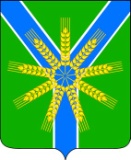 АДМИНИСТРАЦИЯ  БРАТСКОГО СЕЛЬСКОГО ПОСЕЛЕНИЯ  УСТЬ-ЛАБИНСКОГО РАЙОНАП О С Т А Н О В Л Е Н И Е  от  03.11.2023  года    		                                                           № 100хутор БратскийОб утверждении плана мероприятий направленных на устранение причин и условий совершения ДТП на автомобильных дорогах общего пользования местного значения, в границах населенных пунктов, Братского сельского поселения Усть-Лабинского района на 2024 год	В соответствии с ФЗ № 131 «Об общих принципах организации местного самоуправления в Российской Федерации», на основании Устава Братского сельского поселения Усть-Лабинского района, ПОСТАНОВЛЯЮ: 	1.Утвердить план мероприятий направленных на устранение причин и условий совершения ДТП на автомобильных дорогах общего пользования местного значения, в границах населенных пунктов, Братского сельского поселения Усть-Лабинского района на 2024 год согласно приложению.	2. Общему отделу администрации Братского сельского поселения Усть-Лабинского района (Хасиятуллова) обнародовать настоящее постановление и разместить на официальном сайте в сети Братского сельского поселения Усть-Лабинского района в «Интернет».3.Контроль за выполнением настоящего постановления оставляю за собой.        4.Настоящее постановление вступает в силу со дня его обнародования.Глава Братского сельскогопоселения Усть-Лабинского района                               		 Г.М.ПавловаПЛАН МЕРОПРИЯТИЙнаправленных на устранение причин и условий совершения ДТП на автомобильных дорогах общего пользования местного значения, в границах населенных пунктов Братского сельского поселения Усть-Лабинского района на 2024 годПРИЛОЖЕНИЕ №1к постановлению администрации Братского сельского поселения Усть-Лабинского районаот  03.11.2023 г. № 100№ п/пНаименование мероприятияСрок исполненияОтветственныйФинансированиеиз местногобюджета (тыс. руб.)1Провести тематические мероприятия с населением о правилах дорожного движения и оказания первой медицинской помощи пострадавшим в ДТП, в т.ч. для детской аудитории.Апрель 2024годаСентябрь 2024годаМБДОУ № 39 (по согласованию), МБОУ СОШ № 23 (по согласованию), МБОУ СОШ № 24 (по согласованию), МБОУ ООШ № 28 (по согласованию),Братская сельская библиотека - филиал МБУК «ЦРБ МО Усть-Лабинского района» (по согласованию),  МКУК «КДЦ «Братский» (по согласованию)Без финансирования2Мониторинг работы уличного освещенияВесь периодАдминистрация Братского сельского поселения Усть-Лабинского районаБез финансирования3Своевременный ремонт фонарей уличного освещения в местах концентрации дорожно-транспортных происшествий, на участках автомобильных дорог общего местного значения, в границах населенных пунктовПо мере необходимостиАдминистрация Братского сельского поселения Усть-Лабинского районаПо мере необходимости4Утверждение перечня аварийно-опасных участков дорогНоябрь 2023Август 2024 годаАдминистрация Братского сельского поселения Усть-Лабинского районаБез финансирования5Разработка первоочередных мер, направленных на устранение причин и условий совершения ДТП на автодорогах местного значенияДекабрь 2023 годаАдминистрация Братского сельского поселения Усть-Лабинского районаБез финансирования6Текущий ремонт и содержание автомобильных  дорог общего пользования местного значенияПо мере н6еобходимостиАдминистрация Братского сельского поселения Усть-Лабинского районаПо мере н6еобходимости7Организация  выставок книг и плакатов о безопасности дорожного движения август 2024 годаБратская сельская библиотека - филиал МБУК «ЦРБ МО Усть-Лабинского района» (по согласованию)Без финансирования8Информирование населения о правилах дорожного движения и оказания первой медицинской помощи пострадавшим в ДТПВесь периодАдминистрация Братского сельского поселения Усть-Лабинского районаБез финансирования